Муниципальный Советгорода ПавловскаРЕШЕНИЕот 28 октября 2015 года								№ 11/3.1О принятии Положения о комиссии по противодействию коррупции в органах местного самоуправлениягорода Павловска	В соответствии с Федеральным законом от 25.12.2008 № 273-ФЗ «О противодействии коррупции», Федеральным законом от 06.10.2003 № 131-ФЗ «Об общих принципах организации местного самоуправления в Российской Федерации», Федеральным законом от 17.07.2009 № 172-ФЗ «Об антикоррупционной экспертизе нормативных правовых актов и проектов нормативных правовых актов», Федеральным законом от 02.03.2007 № 25-ФЗ «О муниципальной службе в Российской Федерации», Законом Санкт-Петербурга от 23.09.2009 № 420-79 «Об организации местного самоуправления в Санкт-Петербурге», Законом Санкт-Петербурга от 15.02.2000 № 53-8 «О регулировании отдельных вопросов муниципальной службы в Санкт-Петербурге», Уставом внутригородского муниципального образования Санкт-Петербурга города Павловска Муниципальный Совет города Павловска		РЕШИЛ:	1. Принять во втором и третьем чтениях (в целом) Положение о комиссии по противодействию коррупции в органах местного самоуправления города Павловска согласно Приложению 1 	2. Утвердить состав комиссии по противодействию коррупции в органах местного самоуправления города Павловска согласно Приложению 2.	3. Настоящее решение вступает в силу со дня его официального опубликования.	4. Контроль за исполнением  настоящего решения возложить на Главу муниципального образования города Павловска.Глава муниципального образованиягорода Павловска									В.В. ЗибаревПриложение 1к решению Муниципального Советагорода Павловскаот 28.10.2015 года № 11/3.1ПОЛОЖЕНИЕо комиссии по противодействию коррупции в органах местного самоуправления города ПавловскаОбщие положения	1.1. Настоящее Положение определяет задачи, полномочия и порядок деятельности комиссии по противодействию коррупции в органах местного самоуправления города Павловска (далее - Комиссия).	1.2. Комиссия является постоянно действующим совещательным органом, обеспечивающим координацию работы органов и должностных лиц местного самоуправления муниципального образования города Павловска и осуществление взаимодействия органов местного самоуправления с исполнительными органами государственной власти Санкт-Петербурга, правоохранительными и иными органами, общественными объединениями, организациями различных форм собственности, гражданами по вопросам противодействия коррупции в органах местного самоуправления и реализации антикоррупционной политики на территории муниципального образования города Павловска.	1.3. Комиссия образуется в целях:- предупреждения коррупционных правонарушений в органах местного самоуправления города Павловска;- выявления и устранения причин и условий, порождающих коррупцию на территории муниципального образования;- обеспечения защиты прав и законных интересов граждан, общества и государства
от угроз, связанных с коррупцией;- участия в пределах своих полномочий в реализации мероприятий, направленных  на противодействие коррупции в органах местного самоуправления;- привлечения общественности и средств массовой информации к сотрудничеству по вопросам противодействия коррупции в целях реализации антикоррупционной политики.	1.4. В своей деятельности Комиссия руководствуется Конституцией Российской Федерации, федеральными конституционными законами, действующим законодательством Российской Федерации и Санкт-Петербурга, решениями Совета при Президенте Российской Федерации по противодействию коррупции, решениями Межведомственного совета по противодействию коррупции в исполнительных органах государственной власти Санкт-Петербурга, образованного постановлением Правительства Санкт-Петербурга от 17.02.2009 № 203, правовыми актами Муниципального Совета и Местной администрации города Павловска, настоящим Положением.	1.5. Положение о Комиссии и ее состав утверждаются решением Муниципального Совета города Павловска.	1.6. В состав Комиссии входят депутаты Муниципального Совета, муниципальные служащие органов местного самоуправления города Павловска, иные лица. Комиссия возглавляется заместителем Главы муниципального образования города Павловска.	1.7. По решению председателя Комиссии для анализа, изучения и выдачи экспертного заключения по рассматриваемым вопросам узкоспециализированной направленности к работе Комиссии на временной безвозмездной основе могут привлекаться эксперты (консультанты). 1.8. Комиссия осуществляет свою деятельность во взаимодействии с органами исполнительной государственной власти, прокуратуры и правоохранительными органами, общественными организациями и гражданами.2. Задачи комиссии	Задачами Комиссии являются:	2.1. Подготовка для Муниципального Совета и Местной администрации города Павловска предложений и рекомендаций по разработке правовых актов в сфере противодействия коррупции.	2.2. Выявление и устранение коррупционных проявлений в деятельности органов местного самоуправления города Павловска.	2.3. Координация деятельности органов и должностных лиц местного самоуправления города Павловска по реализации антикоррупционной политики.	2.4. Организация в пределах своих полномочий информационного взаимодействия между органами местного самоуправления, учреждениями, организациями, общественными организациями и объединениями граждан по вопросам противодействия коррупции.	2.5. Участие в реализации мероприятий, предусмотренных программами (планами) противодействия коррупции в муниципальном образовании городе Павловске.	2.6. Решение иных задач, предусмотренных законодательством Российской Федерации и Санкт-Петербурга о противодействии коррупции.3. Направления деятельности Комиссии	Основными направлениями деятельности Комиссии являются:	3.1. Осуществление координации деятельности органов и должностных лиц местного самоуправления города Павловска по реализации антикоррупционной политики.	3.2. Анализ коррупционных рисков, выявление причин и условий, способствующих совершению коррупционных правонарушений в органах местного самоуправления города Павловска, подготовка предложений по их устранению.	3.3. Организация и анализ эффективности работы по противодействию коррупции при прохождении муниципальной службы (с учетом деятельности комиссии органов местного самоуправления города Павловска по соблюдению требований к служебному поведению муниципальных служащих и урегулированию конфликта интересов на муниципальной службе).	3.4. Организация антикоррупционного мониторинга в органах местного самоуправления города Павловска и рассмотрение его результатов.	3.5. Организация взаимодействия с гражданами, общественными организациями по вопросам реализации антикоррупционной политики на территории муниципального образования города Павловска, рассмотрение обращений граждан и организаций о возможных коррупционных правонарушениях в органах местного самоуправления.	3.6. Рассмотрение в рамках своей компетенции поступивших в органы местного самоуправления уведомлений о результатах выездных проверок их деятельности по выполнению программ (планов) противодействия коррупции и выявленных нарушениях (недостатках), выработка мер по устранению нарушений (недостатков) и учету рекомендаций, данных в ходе выездных проверок.	3.7. Рассмотрение в рамках своей компетенции поступивших актов прокурорского реагирования и принятие мер по устранению выявленных нарушений в сфере противодействия коррупции.	3.8. Разработка и организация осуществления комплекса дополнительных мер по реализации антикоррупционной политики с внесением изменений в программы (планы) противодействия коррупции при выявлении органами прокуратуры, правоохранительными и контролирующими органами коррупционных правонарушений в органах местного самоуправления.	3.9. Рассмотрение заключений по результатам независимой антикоррупционной экспертизы проектов нормативных правовых актов, а также заключений по результатам независимой экспертизы проектов административных регламентов.	3.10. Реализация антикоррупционной политики в сфере закупок товаров, работ, услуг для обеспечения муниципальных нужд.	3.11. Реализация антикоррупционной политики в сфере учета и использования муниципального имущества и при использовании органами местного самоуправления средств местного бюджета.	3.12. Антикоррупционная пропаганда, повышение информированности населения и укрепление доверия граждан к деятельности органов местного самоуправления в сфере реализации антикоррупционной политики.	3.13. Рассмотрение отчетов о выполнении программ (планов) противодействия коррупции.4. Полномочия Комиссии	4.1. Принимать в пределах своей компетенции решения, необходимые для организации, координации и совершенствования деятельности органов и должностных лиц местного самоуправления города Павловска по реализации антикоррупционной политики.	4.2. Принимать участие в разработке и реализации программы (плана) мероприятий по противодействию коррупции в органах местного самоуправления.	4.3. Приглашать для участия в заседаниях Комиссии должностных лиц и муниципальных служащих органов местного самоуправления, депутатов Муниципального Совета, а также (по согласованию) представителей органов прокуратуры, других государственных органов, общественных организаций.	4.4. Заслушивать доклады и отчеты членов Комиссии, отчеты должностных лиц органов местного самоуправления о выполнении возложенных задач по противодействию коррупции в муниципальном образовании.	4.5. Запрашивать и получать от должностных лиц органов местного самоуправления города Павловска, исполнительных органов государственной власти, органов местного самоуправления внутригородских муниципальных образований Санкт-Петербурга информацию, документы и материалы, необходимые для работы Комиссии.	4.6. Рассматривать в пределах своей компетенции в целях выработки соответствующих решений и рекомендаций поступившие в органы местного самоуправления:- обращения граждан и организаций о возможных коррупционных правонарушениях;- уведомления о результатах выездных проверок деятельности органов местного самоуправления по выполнению программ (планов) противодействия коррупции и выявленных нарушениях (недостатках);- акты прокурорского реагирования о выявленных нарушениях в сфере противодействия коррупции.	4.7. Направлять информационные и рекомендательные материалы по вопросам, отнесенным к компетенции Комиссии, в органы и должностным лицам местного самоуправления города Павловска.	4.8. Направлять Главе муниципального образования города Павловска предложения по совершенствованию правовых, экономических и организационных механизмов функционирования органов местного самоуправления в целях устранения причин и условий, способствующих возникновению и распространению коррупции.	4.9. Содействовать в организации общественного контроля за исполнением нормативных правовых актов органов местного самоуправления.5. Организация работы Комиссии	5.1. Комиссия проводит заседания по мере необходимости, но не реже одного раза в год. 	Повестку дня, дату и время проведения заседания Комиссии определяет председатель Комиссии. 	5.2. Работой Комиссии руководит председатель Комиссии, а в период его отсутствия – заместитель.	Председатель Комиссии назначает и ведет заседания, распределяет обязанности между членами Комиссии, подписывает принятые Комиссией решения, обеспечивает и контролирует их исполнение, рассматривает и утверждает кандидатуры экспертов (консультантов) Комиссии. 	5.3. Организационно-техническое обеспечение деятельности Комиссии осуществляется ответственным секретарем Комиссии.	Ответственный секретарь Комиссии готовит материалы к рассмотрению на заседании Комиссии, приглашает членов Комиссии и иных лиц на заседание Комиссии, готовит проекты решений Комиссии, ведет протокол заседания Комиссии, организует выполнение поручений председателя Комиссии.	5.4. К участию в подготовке материалов к заседанию Комиссии ответственным секретарем привлекаются подразделения и должностные лица органов местного самоуправления, к компетенции которых относятся вопросы повестки дня.	Материалы должны быть представлены председателю и ответственному секретарю Комиссии не позднее, чем за два рабочих дня до дня проведения заседания Комиссии. В случае непредставления материалов в установленный срок вопрос может быть исключен из повестки дня и рассмотрен на другом заседании Комиссии.	5.5. Члены Комиссии осуществляют работу в Комиссии на общественных началах. Члены Комиссии не вправе делегировать свои полномочия иным лицам.	Члены комиссии обязаны:- присутствовать на заседаниях Комиссии, участвовать в обсуждении рассматриваемых вопросов и выработке решений;- при невозможности присутствия на заседании Комиссии заблаговременно (не позднее, чем за один рабочий день до дня проведения заседания Комиссии) известить об этом ответственного секретаря Комиссии;- в случае необходимости направить ответственному секретарю Комиссии свое мнение по вопросам повестки дня в письменном виде.	5.6. Решение Комиссии считается правомочным, если на ее заседании присутствует не менее половины членов Комиссии. Решения принимаются большинством голосов присутствующих на заседании членов Комиссии. В случае равенства голосов решающим является голос председательствующего на заседании Комиссии.	Заседание Комиссии оформляется протоколом с указанием даты заседания, сведений о явке членов Комиссии и лиц, приглашенных на заседание Комиссии, содержания рассматриваемых вопросов, а также сведений о принятых решениях.	Протокол подписывается ответственным секретарем Комиссии и утверждается председательствующим на заседании Комиссии.	Протоколы заседаний Комиссии в трехдневный срок после утверждения размещаются на официальном сайте в информационно-телекоммуникационной сети «Интернет».	5.7. Решения Комиссии, зафиксированные в протоколе, носят рекомендательный характер и реализуются путем принятия соответствующих решений Муниципального Совета, постановлений и распоряжений Главы муниципального образования или Главы Местной администрации. Приложение 2к решению Муниципального Советагорода Павловскаот 28.10.2015 года № 11/3.1СОСТАВкомиссии по противодействию коррупциив органах местного самоуправления города ПавловскаПредседатель Комиссии:Чайкина Галина Васильевна – заместитель главы муниципального образования города Павловска;Заместитель председателя Комиссии:Нефедов Юрий Юрьевич – заместитель главы Местной администрации города Павловска;Ответственный секретарь Комиссии:Лихачева Юлия Дмитриевна - ведущий специалист аппарата Муниципального Совета города Павловска;Члены Комиссии:Волвенко Александр Николаевич - депутат Муниципального Совета города Павловска;Крылов Игорь Михайлович – депутат Муниципального Совета города Павловска;Гузина Александра Николаевна - главный специалист-юрист Местной администрации города Павловска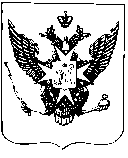 